Plant Disease Diagnosis Form for Soil, Water, Growth Media, Compost, Swabs etc.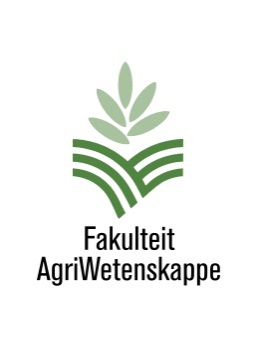 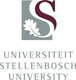 Plant Pathology DepartmentUniversity of StellenboschFor office use onlySample no:  ________________Contact:  __________________Date rec:  __________________Charge: ___________________Invoice: ___________________Producer/Client				Person responsible for account (debtor code holder)Name: 		___________________		Name:		___________________________Company/Farm:	___________________		Phone:		___________________________Address:	___________________		E-mail:		___________________________		___________________		Additional recipients of report		Phone:		___________________		Name:		___________________________Fax:		___________________		Phone:		___________________________E-mail:		___________________		E-mail:		___________________________Sample#Date of SamplingBlock Number(if applicable)PreviousCropPlanted(if applicable)IntendedCrop for planting(if applicable)Water Source(if applicable)Degree of Drainage(if applicable)Treatments(if applicable)Analysis Requested:General plant pathogenic test for fungi and bacteria Test for presence of Pythium and/or Phytopthtora spp. (oomycetes) Test for Fusarium spp. (general test)Test for Rhizoctonia spp. (general test) Test for Post-Harvest pathogens (eg. Penicillium, Botrytis, etc.)General nutrient analysis (Sample will be send to BEMLAB)General nematode analysis (Sample will be send to NEMLAB)Other: ____________________________________________________________________________ ____________________________________________________________________________ ____________________________________________________________________________ ____________________________________________________________________________